MORNING WORSHIP SERVICEOctober 12, 2014Opening Song           	“I Shall Not be Moved”PrayerAnnouncementsWelcome and GreetingWorship Hymns		“Come, Now is the Time to Worship”		“O Worship the King” 16                                                  	“Worthy of Worship” 3Medley               “Give Thanks/Thank You Lord for Saving My Soul”Offering/OffertorySpecial Music	Curtiss Waggoner Message	Bro. James Roberts Invitation	                                                                                   “Come to Jesus”Closing Prayer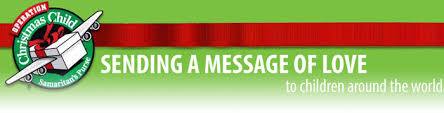 NURSERY – available for children age 0 to KindergartenTeresa SchaneHostesses for October	Ushers for OctoberTerri Edwards, Judy Broussard	Geary McManus, Terry Robinson	Joe Wilson, Mickey StanfordImmediate Need Prayer ListPray for Lonnie & Glenda McCoy as Lonnie continues to fight cancerKenneth, Marie, & Todd Brown are still in need of prayersPray for Cody & Kayla Ruthven as they travel to Washington, DC this week to receive their trial drug.  Pray for our Nation’s leaders as they make life changing decisionsPray for those among us with unspoken prayer requestsPray for the person sitting close to you